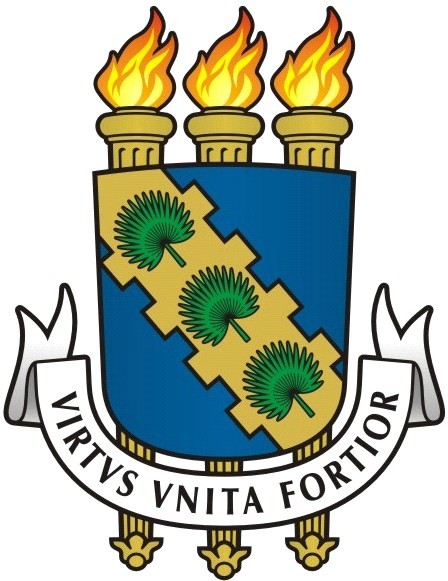 Universidade Federal do CearáCentro de CiênciasDepartamento de Bioquímica e Biologia MolecularCoordenação do Curso de Bacharelado em BiotecnologiaFormulário de Solicitação de Quebra de Pré-Requisito(s)________________________________________________                         Data: Assinatura do RequerenteAnálise pela Coordenação de Curso(    ) Deferido     (     ) Indeferido                                                                                                 Data:          /           / 	Assinatura do CoordenadorAluno:Matrícula:Semestre em que se encontra: Semestre em que se encontra: Disciplina/Atividade (Nome/Código):Disciplina/Atividade (Nome/Código):Pré-Requisito(s) da Disciplina/Atividade (Nome/Código): Pré-Requisito(s) da Disciplina/Atividade (Nome/Código): Pré-Requisito(s) a Serem Quebrados:Pré-Requisito(s) a Serem Quebrados:Motivo da Solicitação:Motivo da Solicitação: